MAFRAPRINT Druckereien; Olomouc,  Pavelkova 7; Praha, Tiskařská 2Auftraggeber des Kartenklebens:…………………………………….. Tel.: …………………………………………………………. Ansprechpartner: ……………………………………………………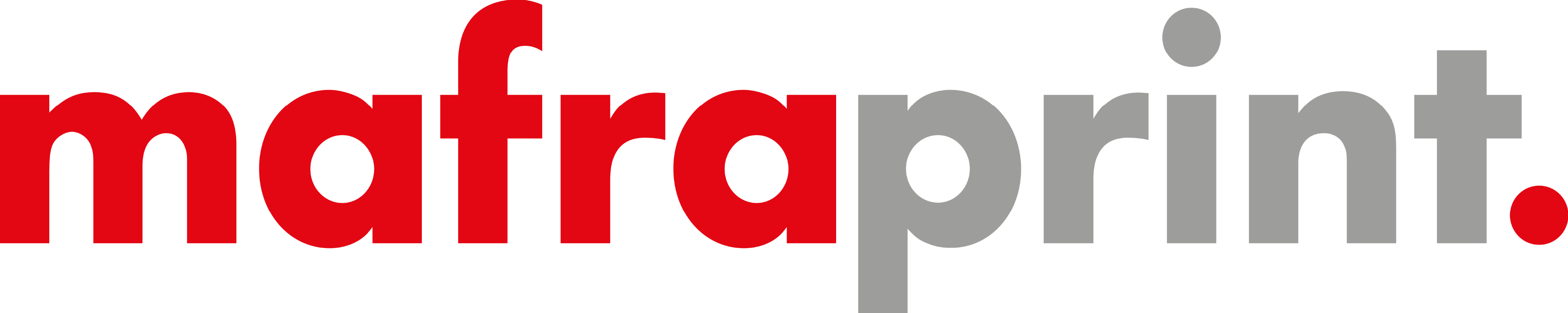 BESTELLUNG DES KARTENKLEBENS:Die vorstehende Tabelle enthält technische Angaben der aufzuklebenden Karte. Die Position und Orientierung der aufzuklebenden Karte sind in der Visualisierungfestzuhalten (ein gescanntes Muster der aufzuklebenden Karte auf dem Hauptprodukt). Die Visualisierung muss man in elektronischer Form an dieselbe E-Mail-Adresse wie die Bestellung schicken und zwar spätestens 1 Arbeitstag vor der Produktion.Die Druckerei hat den Auftrag erhalten: den .................................................................. Die Druckerei bestätigt den Auftrag verbindlich: den  .....................................................Stempel und Unterschrift: ................................................................................................DruckereiBeschreibungSollIst1. Erscheinungsdatum  der Karte2. Termin des Klebens3. Klient4. Bezeichnung der Karte5. Format der Karte6. Gewicht  (g)7. Papier (g/m2)8. Gesamtzahl der Karten9. Das Aufkleben auf den Titel10. Liefertag der Karten11. Bestell-Nummer